Задания для дистанционного обучения на 2 четверть 2020-2021 годапо беседам об искусстве и скульптуре1 класс16 ноября – 20 ноября 2020 г.Оценки выставляются каждую неделю!!!= БЕСЕДЫ ОБ ИСКУССТВЕ =Ребята! ЧИТАЙТЕ ВНИМАТЕЛЬНО ТРЕБОВАНИЯ К ВЫПОЛНЕНИЮ ЗАДАНИЙ!Жду от вас выполненное домашнее задание каждую неделю, к уроку по расписанию. Большая просьба, не затягивать, стараться выполнять все в срок, чтобы я не запуталась, и вы тоже в должниках не оставались и не огорчались плохими оценками. Задания выполняем НЕ ПИЬМЕННО, а в печатном виде через Word!!! Осваиваем эту программу, вам это пригодится. ДОКУМЕНТ отправляем на почту преподавателя по Беседам об искусстве art.dz2020@yandex.ru  Внутри документа ОБЯЗАТЕЛЬНО ВВЕРХУ УКАЗЫВАЕМ СВОЕ ИМЯ, ФАМИЛИЮ И ГРУППУ. В теме письма (на почте) указываем свое Имя и ФамилиюЗадания можно сдавать раньше.ДЗ отправляем на электронную почту своего преподавателя:Неустроева Светлана Олеговна - art.dz2020@yandex.ruСсылка на ГуглДиск https://drive.google.com/drive/u/1/folders/1VQQHFsN6f4E03-U6H1LXc53neD7q1UZh Неделя 3. Временные (динамические) виды искусства.Музыка как вид искусстваПосмотрите презентацию на ГуглДиске https://drive.google.com/drive/u/1/folders/1Kqv0nKxtX98BebB1IOsSQL3OvFQtPVlF   (можно посмотреть в ВК, в беседах - https://vk.com/im?sel=c58  )(ссылки на музыку к 9 слайду «Вальс дождя» С. Кузнецовhttps://www.youtube.com/watch?v=IDoD9QiGo2w&ab_channel=%D0%A1%D0%B5%D1%80%D0%B3%D0%B5%D0%B9%D0%91%D0%BE%D0%B1%D1%8B%D0%BB%D1%91%D0%B2 Франческо де Милано сюита для лютниhttps://www.youtube.com/watch?v=pHWvGr3IlB4&ab_channel=Folk-Rock-Video «Город золотой»https://www.youtube.com/watch?v=AD7i2qA5G2M&ab_channel=ReMasterNostalgiaПосмотреть фильм «Нарисованные и100рии. Продолжение. История музыкальных инструментов» https://russia.tv/video/show/brand_id/10965/episode_id/581224/video_id/581224/viewtype/picture/Заполнить пропуски. Внимательно смотрите сколько пропусков в одном вопросе!!!  1)	Первыми музыкальными композициями стали звуки  ____________ ритмов.                      2)	Автор музыки - ___________.                     3)	Знак, обозначающий  музыкальный звук - _____.                     4)	Выразительный средства в музыке - _____, _____, ______, _____, звук.                      5)	Одни из самых древних музыкальных инструментов - ___________.                     6)	Бог  музыки в Древней Греции, играющий на кефаре (покровитель музыки) - _________                     7)	Виды музыкальных инструментов - _______, ______, ______, _______.                     8)	По исполнительским средствам  музыка подразделяется на: вокальную, ______, _______.                 9)	Популярный музыкальный инструмент у восточных славян - ________ (струнный инструмент в форме крыла)               10)	 Самый большой и совершенный по звучанию ___________ оркестр.               11)	 Оркестр из не большого количества людей от 4 до 12 человек называется - _______.Оценки:0-1	ошибка – 52-3 ошибки – 4  4-5 ошибок – 3 6 и больше  – 2= СКУЛЬПТУРА =Связь с преподавателями: Майбук Виктория Валерьевна, Неустроева Светлана Олеговна, Морозова Светлана Юрьевна через группу Вкhttps://vk.com/club196388309Внимание, задания для каждого класса  рассчитаны на несколько недель. Последовательность выполнения чётко разбита на этапы и разделена на недели. Внимательно читайте инструкцию и выполняйте то, что необходимо конкретно на этой неделе. Прежде, чем  выполнять следующий этап, получите консультацию преподавателя!Правила сдачи работы:Фото работы выкладываем в папку с названием своей группы, ищем свою фамилию. 
ВЫКЛАДЫВАЕМ ФОТО В КОММЕНТАРИИ К СВОЕЙ ФАМИЛИИ. 
В комментарии к фото подписываем ФАМИЛИЮ ИМЯ ГРУППУ НАЗВАНИЕ РАБОТЫ. ОБЯЗАТЕЛЬНО. 
РАБОТА СЧИТАЕТСЯ СДАННОЙ, ЕСЛИ ОТ ПРЕПОДАВАТЕЛЯ ПО СКУЛЬПТУРЕ ПРИШЁЛ КОММЕНТАРИЙ «ПРИНЯТО». ЕСЛИ ПОД ВАШЕЙ РАБОТОЙ КОММЕНТАРИЙ С РЕКОМЕНДАЦИЕЙ ИСПРАВИТЬ – ЗНАЧИТ НЕОБХОДИМО ИСПРАВИТЬ И ВЫЛОЖИТЬ В КОММЕНТАРИЯХ К СВОЕЙ РАБОТЕ НОВОЕ ФОТО С УЖЕ ИСПРАВЛЕННЫМИ ОШИБКАМИ.Неделя 3. Лепка композиции «Динозавры»Здравствуйте, первоклассники!  Во второй четверти мы начинаем новую очень интересную работу. Вам предстоит разработать свою композицию, научиться делать проволочный каркас  и в итоге создать работу на тему «Динозавры».ЗАДАНИЕ НА ТРЕТЬЮ НЕДЕЛЮ:Исправить/доработать эскизы, доделать КАРКАСПРИДАТЬ КАРКАСУ НУЖНУЮ ФОРМУ! ( изгиб тела, шеи, лап)Посмотреть ВСЕ видео с готовыми работами! (в группе ВК в видеозаписях альбом – 1 класс. Динозавры )Набрать массу пластилином. ГЛАВНОЕ ПРАВИЛЬНО ПЕРЕДАТЬ ОБЪЁМЫ! Объём грудной клетки, лап, головы и т.д.Не нужно пролеплять мелкие детали! Только объем и  форму! Особенное внимание уделите правильному объёму и положению конечностей. Фигура должна быть на плинте!!!. Петли каркаса ставим на деревянный плинт без пластилина и уде потом по верху скрываемих  под слоем пластилина.\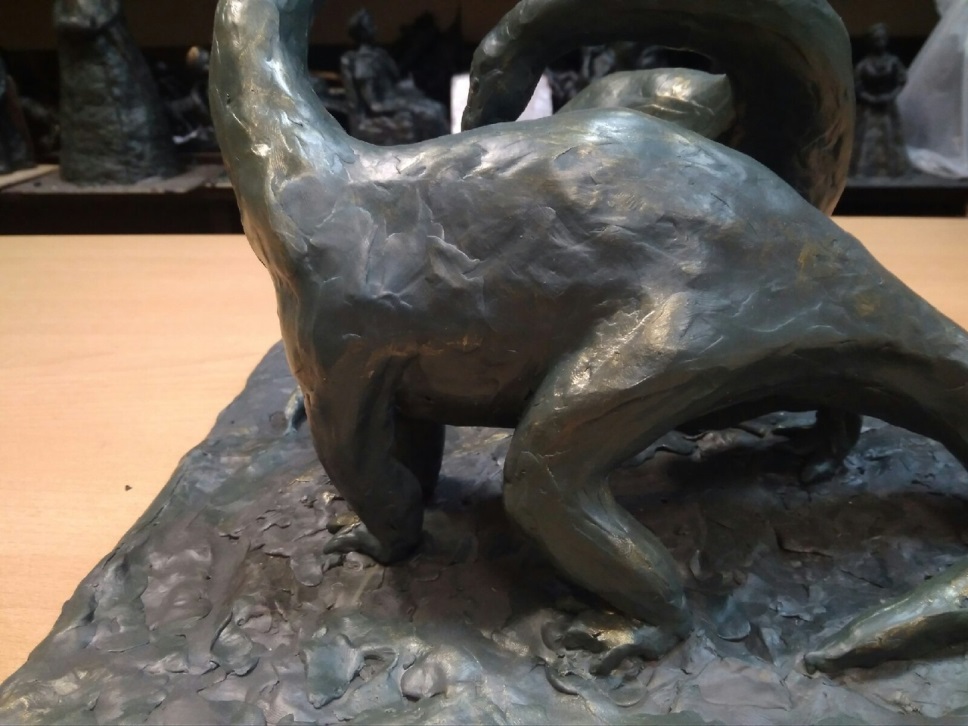 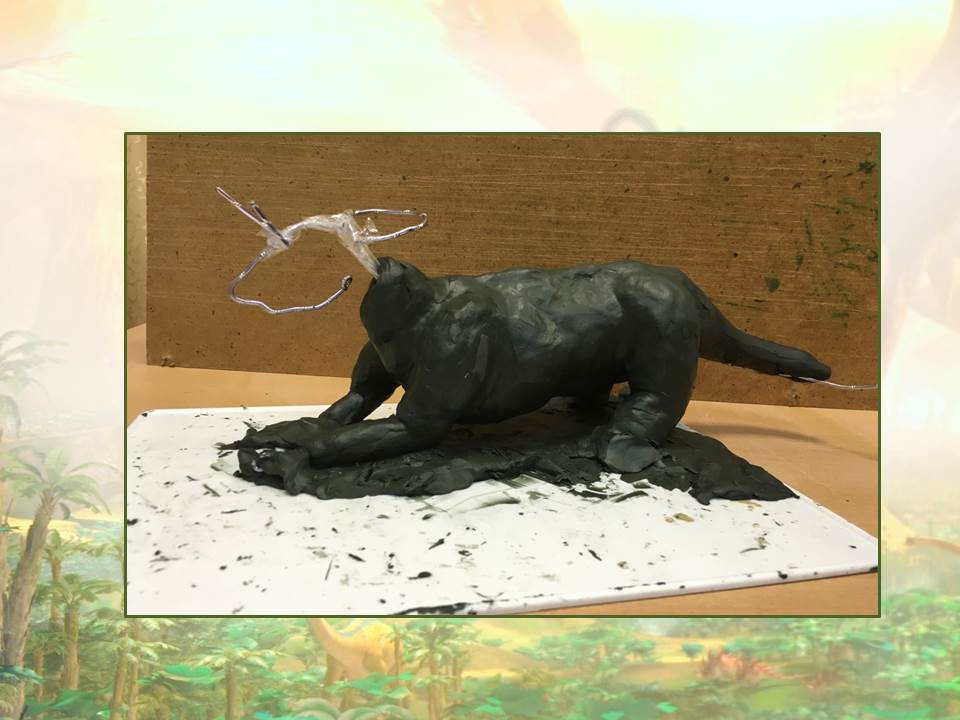 !!!!!!!! КАРТИНКИ И ВИДЕОМАТЕРИАЛ СМОТРЕТЬ В ГРУППЕ https://vk.com/club196388309